(EM PAPEL TIMBRADO DA EMPRESA LICITANTE)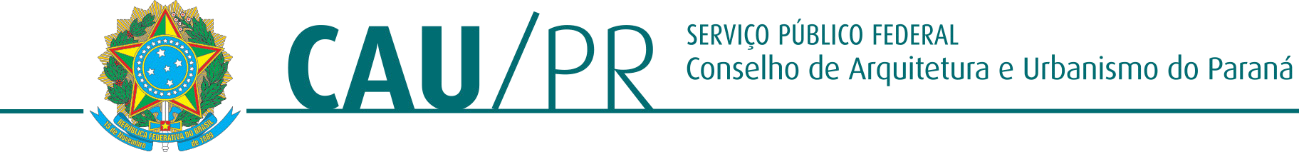 ANEXO IV – MODELO PROPOSTA DE PREÇOSAo CONSELHO DE ARQUITETURA E URBANISMO DO PARANÁ – CAU/PR CNPJ Nº 14.804.099/0001-99Referente ao Pregão Eletrônico CAU/PR Nº 004/2022IDENTIFICAÇÃO DA LICITANTE Razão Social:CNPJ:E-mail:Endereço:Dados Bancários para pagamento:Banco:	Agência:	Operação:	Conta: Representante Legal que assinará o Contrato:RG:	CPF:PREÇOSObjeto: XXXXXXXX XXXXXXX XXXXXXXXX (Descrição do objeto licitado.)1 de 1Prazo de Execução do Objeto: O prazo de entrega dos bens é de 20 dias, contados do(a) do recebimento da solicitação e Nota de empenho, em remessa única, no seguinte endereço: Avenida Nossa Senhora da Luz, 2530 Alto da Xv, Curitiba CEP – 80045-360.Validade da proposta: 60 (sessenta) dias.A proposta está de acordo com o Edital de Pregão Eletrônico nº 013/2022[CIDADE], XX de [MÊS] de 2021 	_	_Representante Legal	MARCOS VINICIUS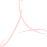 Assinado de forma digital por MARCOS VINICIUS RISSATTO RAMOS:06469304940RAMOS:06469304940 Dados: 2022.11.30 08:59:37-03'00'LEANDROLEANDRO REGUELIN:04142189905REGUELIN:04142189905 2022.11.30 09:52:54 -03'00'ALEX SANDRO MORAIS     Assinado de forma digital por ALEX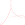 MONTEIRO:00687884950Dados: 2022.11.30 10:16:32 -03'00'ALESSANDRO BONCOMPAGNIALESSANDRO BONCOMPAGNIConselho de Arquitetura e Urbanismo do Paraná.Sede Av. Nossa Senhora da Luz, 2.530, CEP 80045-360 – Curitiba-PR. Fone: 41 3218-0200JUNIOR:09143295967 JUNIOR:09143295967Cascavel: Rua Manoel Ribas, 2.720, CEP 85810-170 - Fone: 45 3229-6546 | Londrina: Rua Paranaguá, 300, Sala 5, CEP 86020-030 - Fone: 43 3039-0035 |Maringá: Av. Nóbrega, 968, Sala 3, CEP 87014-180 - Fone: 44 3262-5439 | Pato Branco: Rua Itabira, 1.804, CEP 85504-430 - Fone: 46 3025-2622Pessoa de contato:Nome:RG:CPF:Cargo: E-mail:Telefone:Celular:Nº do Lote/Grupo – Nome Lote GrupoNº do Lote/Grupo – Nome Lote GrupoNº do Lote/Grupo – Nome Lote GrupoNº do Lote/Grupo – Nome Lote GrupoNº do Lote/Grupo – Nome Lote GrupoNº do Lote/Grupo – Nome Lote GrupoItemDescriçãoUnidade de medidaQuantidadeValor Unitário (R$)Valor Total (R$)1Descritivo Item 1unidadeXXXXR$ 0,00R$ 0,00CUSTO TOTAL DO LOTE/GRUPOCUSTO TOTAL DO LOTE/GRUPOCUSTO TOTAL DO LOTE/GRUPOCUSTO TOTAL DO LOTE/GRUPOCUSTO TOTAL DO LOTE/GRUPOR$ 0,00